美的集团2022届美的星全球校园招聘简章美的集团2022届全球秋招潮已经来袭你，会抓住这个机会，成为下一个美的星吗？成长加速度|发展不设限|培训全方面|薪酬超保障美的集团2022届美的星全球校园招聘已全面开启一、公司简介“科技尽善，生活尽美”— 美的集团秉承用科技创造美好生活的经营理念，已发展为含智能家居事业群、机电事业群、暖通与楼宇事业部、机器人与自动化事业部和数字化创新业务五大业务板块的全球化科技集团。连续6年入选《财富》世界500强，2021年排名跃升至288位美的坚定投入研发创新，提升产品核心竞争力：过去5年累计科研投入超400亿元，在包括中国在内的11个国家设立28个研发中心，是唯一在美国硅谷设立AI人工智能研发中心的中国家电企业。更多信息请点击链接：https://careers.midea.com/schoolOut/about二、招聘对象2022届海内外高校毕业生中国大陆院校毕业时间：2021年8月1日-2022年7月31日国/境外院校毕业时间：2021年8月1日-2022年12月31日招聘岗位2022届秋招美的星有研发技术类、人工智能类、计算机类、制造技术类、国内营销类、海外营销类、管理类、财务金融类、供应链物流类九大职类，3000+需求！欢迎同学们踊跃投递！岗位详情及投递链接：https://careers.midea.com/四、招聘流程网申投递 > 测评、笔试 > 面试 > 薪资恳谈>Offer五、企业全景VR美的集团总部大楼及美的全球创新中心环境一览！请点击链接观看：https://touchpano.com/tour/c04bd1db74bf2ce9六、联系我们关注微信公众号“美的集团招聘（mideazp）”，一手掌握美的集团最新校招信息，即刻关注，先人一步！如有任何疑问，可后台留言，小编将会第一时间处理回复！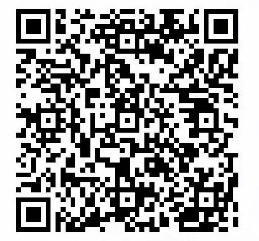 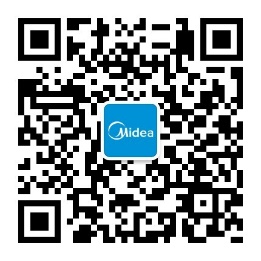 天津站QQ群二维码如下，及时回复任何问题~